Муниципальное бюджетное дошкольное образовательное учреждение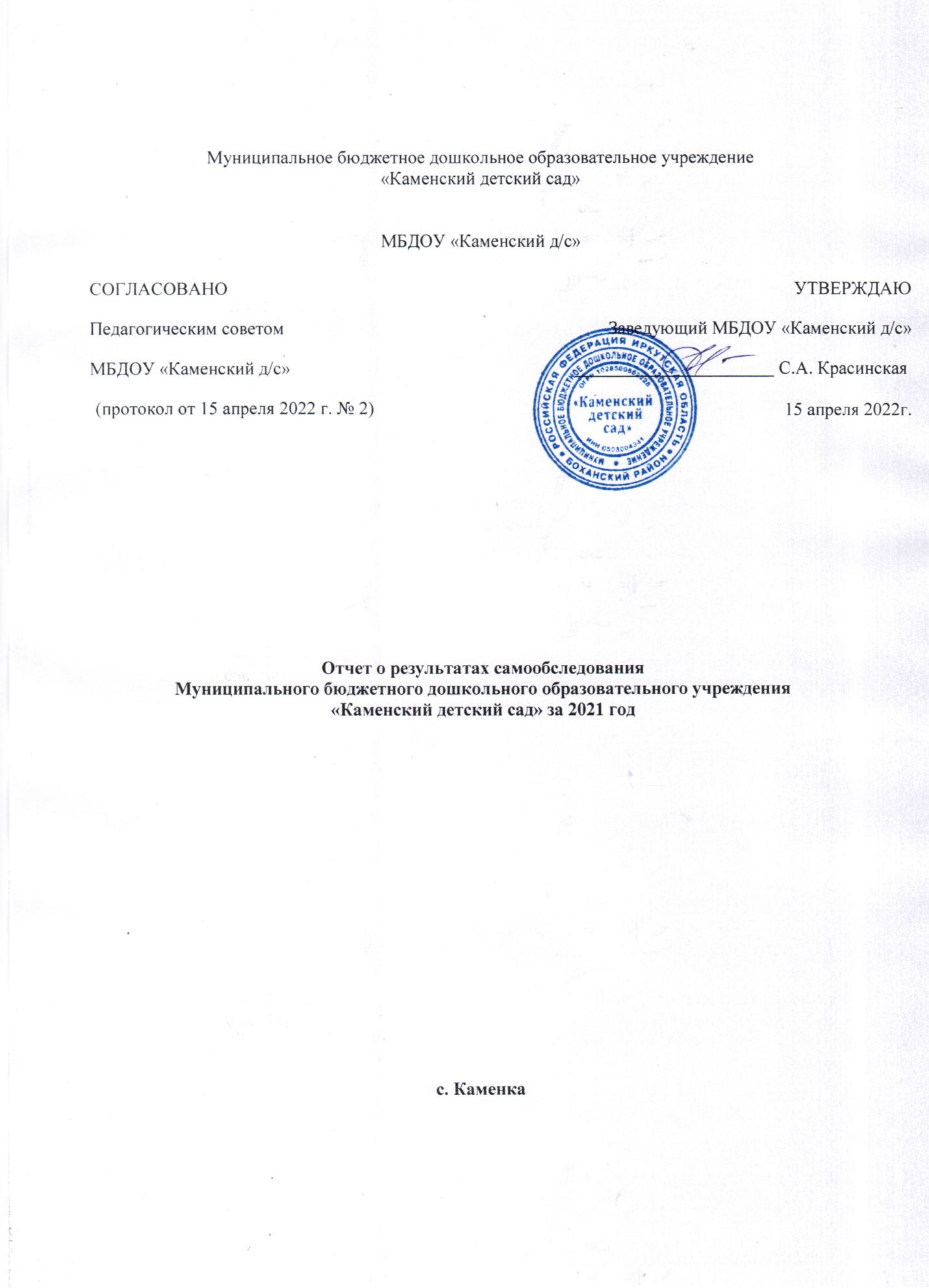 «Каменский детский сад»
МБДОУ «Каменский д/с»Отчет о результатах самообследования
Муниципального бюджетного дошкольного образовательного учреждения
«Каменский детский сад» за 2021 год                                                                   с. Каменка                                                      Аналитическая часть                   I. Общие сведения об образовательной организацииМуниципальное бюджетное дошкольное образовательное учреждение «Каменский детский сад» (далее – Детский сад) расположен вдали от производящих предприятий и торговых мест. Здание Детского сада построено по типовому проекту. Проектная наполняемость на 55 мест. Общая площадь здания 466 кв. м, из них площадь помещений, используемых непосредственно для нужд образовательного процесса 436,3 кв. м.Цель деятельности детского сада – осуществление образовательной деятельности по
 реализации основной образовательной программы дошкольного образования.Предметом деятельности Детского сада является формирование общей культуры, развитие физических, интеллектуальных, нравственных, эстетических и личностных качеств, формирование предпосылок учебной деятельности, сохранение и укрепление здоровья воспитанников.Режим работы Детского садаРабочая неделя – пятидневная, с понедельника по пятницу. Длительность пребывания детей в группах – 9 часов. Режим работы групп – с 8:00 до 17:00.II. Оценка системы управления организацииУправление Детским садом осуществляется в соответствии с действующим законодательством и Уставом детского сада.Управление Детским садом строится на принципах единоначалия и коллегиальности. Коллегиальными органами управления являются: управляющий совет, педагогический совет, общее собрание работников. Единоличным исполнительным органом является руководитель – заведующий.Органы управления, действующие в Детском садуСтруктура и система управления соответствуют специфике деятельности Детского сада. По итогам 2021 года система управления Детского сада оценивается как эффективная, позволяющая учесть мнение работников и всех участников образовательных отношений. В следующем году изменение системы управления не планируется.III. Оценка образовательной деятельностиОбразовательная деятельность в Детском саду организована в соответствии с 
Федеральным законом от 29.12.2012 № 273-ФЗ «Об образовании в Российской Федерации», ФГОС дошкольного образования, СанПиН 2.4.1.3049-13 «Санитарно-эпидемиологические требования к устройству, содержанию и организации режима работы дошкольной образовательной организации». «Санитарно-эпидемиологические требования к устройству, содержанию и организации работы образовательных организаций и других объектов социальной инфраструктуры для детей и молодежи в условиях распространения новой корона вирусной инфекции(COVID-19)», СП 3.1/2.4.3598-20Образовательная деятельность ведется на основании утвержденной основной образовательной программы дошкольного образования, которая составлена в соответствии с ФГОС дошкольного образования, с учетом примерной образовательной программы дошкольного образования, санитарно-эпидемиологическими правилами и нормативами, с учетом недельной нагрузки.На конец 2021г детский сад посещают 46 воспитанника в возрасте от 1 до 7(8) лет. В Детском саду сформировано 3 группы общеразвивающей направленности. Из них:1 младшая группа – 16 детей;1 средняя группа – 13 детей;1 старшая разновозрастная – 17 ребенка.Уровень развития детей анализируется по итогам педагогической диагностики. Формы проведения диагностики:диагностические занятия (по кажд,ому разделу программы);диагностические срезы;наблюдения, итоговые занятия.В соответствии с ФГОС разработаны диагностические карты освоения основной образовательной программы дошкольного образования Детского сад в каждой возрастной группе. Карты включают анализ уровня развития целевых ориентиров детского развития и качества освоения образовательных областей. Так, результаты качества освоения ООП Детского сада на конец 2021 года выглядят следующим образом:В мае 2021 года воспитатель старшей разновозрастной группы провела обследование воспитанников подготовительной группы на предмет оценки сформированности предпосылок к учебной деятельности в количестве 7 воспитанников. Задания позволили оценить уровень сформированности предпосылок к учебной деятельности: Возможность работать в соответствии с фронтальной инструкцией (удержание алгоритма деятельности), умение самостоятельно действовать по образцу и осуществлять контроль, обладать определенным уровнем работоспособности, а также вовремя остановиться в выполнении того или иного задания и переключиться на выполнение следующего, возможностей распределения и переключения внимания, работоспособности, темпа, целенаправленности деятельности и самоконтроля.Результаты педагогического анализа показывают преобладание детей с высоким и средним уровнями развития при прогрессирующей динамике на конец учебного года, что говорит о результативности образовательной деятельности в детском саду.Воспитательная работаЧтобы выбрать стратегию воспитательной работы, в 2021 году проводился анализ состава семей воспитанников.Характеристика семей по составу:Характеристика семей по количеству детей:Воспитательная работа строится с учетом индивидуальных особенностей детей, с использованием разнообразных форм и методов, в тесной взаимосвязи воспитателя, и родителей. Детям из неполных семей в период адаптации уделяется большее внимание и забота.Дополнительное образованиеВ МБДОУ «Каменский д/с» дополнительных образовательных программ нет.Есть дополнение к основной образовательной программе по направлениям: художественно-эстетическое, познавательное, техническое. «Умелые ручки»,  «Лего - Мастерская», в данных кружках задействовано 45% процентов воспитанников детского сада, дети средней, старшей разновозрастной группы. Данные кружки позволяют детям развивать индивидуальные интересы и склонности, расширять круг общих и специальных знаний, творческие способности, воспитывать коммуникативные навыки.IV. Оценка функционирования внутренней системы качества образования Мониторинг качества образовательной деятельности детского сада в 2021 году показал хорошую работу педагогического коллектива по всем показателям.Состояние здоровья и физического развития воспитанников удовлетворительные. 89 % детей успешно освоили образовательную программу дошкольного образования в своей возрастной группе. Воспитанники подготовительных групп показали высокие показатели готовности к школьному обучению, 7 выпускников зачислены в школу. В течение года воспитанники Детского сада активно участвовали в конкурсах и мероприятиях различного уровня.В начале учебного года проводилось анкетирование по «Удовлетворенность качеством образования в детском саду», участие приняли 42 родителя, получены следующие результаты:доля получателей услуг, положительно оценивающих доброжелательность и вежливость работников организации – 88 %;доля получателей услуг, удовлетворенных компетентностью работников организации – 98 %;доля получателей услуг, удовлетворенных материально-техническим обеспечением организации – 70%;доля получателей услуг, удовлетворенных качеством предоставляемых образовательных услуг – 84%;доля получателей услуг, которые готовы рекомендовать организацию родственникам и знакомым – 92%Анализ анкетирования показал высокую степень удовлетворенности качеством предоставляемых услуг.V. Оценка кадрового обеспеченияДетский сад укомплектован педагогами на 100%  согласно штатному расписанию. 3- воспитателя, 1- музыкальный руководитель.В данной диаграмме представлен стаж работы педагогов в ДОУЗеленый – от 0 до 1годаКрасный – от 2 до 3 летСиний – от 4 до 5 летФиолетовый – от 5 и болееВ 2021 году все воспитатели прошли профессиональную переподготовку по специальности «Воспитатель дошкольного образования», получили дипломы об образовании. Активно принимали участие в работе муниципальных практических семинарах, мероприятиях  дошкольного образования «Боханский район» таких как:- «Формирование финансовой грамотности детей дошкольного возраста» на базе МБДОУ «Боханский детский сад № 2»; - «Использование инновационных технологий в работе инструктора по физической культуре», в практическом онлайн - занятии с педагогами «Игры с бумагой» на базе МБДОУ «Ново - Идинский д/с»; - в VII Муниципальном конкурсе юных чтецов «Детство -счастливая страна».Прошли обучение на семинаре в рамках Всероссийского образовательного марафона для работников дошкольной сферы образования «Актуальные вопросы работы педагогов в ДОО согласно ФГОС ДО в 2021г» по темам: - «Аттестация педагогических работников», - «Организация кружков в ДОУ»;- «Нейропсихологический подход в работе педагога ДОО. Практика применения (игры и упражнения)»Педагоги постоянно повышают свой профессиональный уровень, эффективно участвуют в работе методических объединений, знакомятся с опытом работы своих коллег и других дошкольных учреждений, а также занимаются самообразованием. Все это в комплексе дает хороший результат в организации педагогической деятельности и улучшении качества образования и воспитания дошкольников.Образование педагоговВысшее образование – 0Среднее специальное образование – 4 человекаИмеют награды:  В 2021 г Музыкальный руководитель получил Благодарственное письмо Губернатора Иркутской области И.И. Кобзева за многолетний добросовестный труд, активную жизненную позицию и значительный вклад в воспитание подрастающего поколения Боханского района. VI. Оценка учебно-методического и библиотечно-информационного обеспеченияВ Детском саду библиотека является составной частью методической службы.
 Библиотечный фонд представлен методической литературой по всем образовательным областям основной общеобразовательной программы, детской художественной литературой, периодическими изданиями, а также другими информационными ресурсами на различных электронных носителях. В каждой возрастной группе имеется банк необходимых учебно-методических пособий, рекомендованных для планирования воспитательно-образовательной работы в соответствии с обязательной частью ООП.В 2021 году Детский сад пополнил учебно-методический комплект к примерной общеобразовательной программе дошкольного образования «От рождения до школы» в соответствии с ФГОС. Приобрели наглядно-дидактические пособия:серии «Мир в картинках», «Рассказы по картинкам», «Расскажите детям о…», «Играем в сказку», «Грамматика в картинках», «Искусство детям»;картины для рассматривания, плакаты;комплексы для оформления родительских уголков;рабочие тетради для подготовительной подгруппы.Информационное обеспечение Детского сада включает:программное обеспечение – позволяет работать с текстовыми редакторами, интернет-ресурсами, фото-, видеоматериалами, графическими редакторами.информационно-телекоммуникационное оборудование – в 2021 году не пополнилось. Учебно-методическое и информационное обеспечение достаточное для организации образовательной деятельности и эффективной реализации образовательной программы.VII. Оценка материально-технической базыВ Детском саду сформирована материально-техническая база для реализации образовательных программы, жизнеобеспечения и развития детей. Оборудованы помещения:групповые помещения – 3;кабинет заведующего – 1;методический кабинет – 0;музыкальный зал – 0;физкультурный зал – 0;пищеблок – 1;прачечная – 1;медицинский кабинет – 1;физиокабинет – 0;изолятор – 1;Прогулочные площадки – 3;Спортивная площадка – 1.При создании предметно – пространственной развивающей среды, воспитатели учитывают возрастные, индивидуальные особенности детей своей группы. Оборудованы групповые комнаты, включающие игровую, познавательную, обеденную зоны.В 2021 году Детский сад провел текущий ремонт в 3-х  групповых комнатах, 3-х спальных комнатах, 4-х коридорах, медкабинета, пищеблока обновили архитектурные формы и игровое оборудование на участке, покрасили фасад детского сада.Материально-техническое состояние Детского сада и территории соответствует действующим санитарно-эпидемиологическим требованиям к устройству, содержанию и организации режима работы в дошкольных организациях, правилам пожарной безопасности, требованиям охраны труда.Vll. Результаты анализа показателей деятельности организацииДанные приведены по состоянию на 30.12.2021.Анализ показателей указывает на то, что детский сад имеет достаточную инфраструктуру, которая соответствует требованиям СанПиН 2.4.1.3049-13 «Санитарно-эпидемиологические требования к устройству, содержанию и организации режима работы дошкольных образовательных организаций» и позволяет реализовывать образовательные программы в полном объеме в соответствии с ФГОС ДО.Детский сад укомплектован достаточным количеством педагогических и иных работников, которые  регулярно проходят повышение квалификации, что обеспечивает результативность образовательной деятельности.СОГЛАСОВАНОПедагогическим советомМБДОУ «Каменский д/с»(протокол от 15 апреля 2022 г. № 2)УТВЕРЖДАЮЗаведующий МБДОУ «Каменский д/с»                                              С.А. Красинская 15 апреля 2022г.Наименование образовательной организацииМуниципальное бюджетное дошкольное образовательное учреждение «Каменский детский сад» (МБДОУ Каменский д/с)ЗаведующийКрасинская Светлана АнатольевнаАдрес организации669322, Россия, Иркутская область, Боханский район, с. Каменка, ул. Школьная, д. 5Телефон, факс89021734001Адрес электронной почтыvirav29@mail.ruАдрес сайта ДОУ   http//каменский –дс.бохан - обр.рфУчредительМКУ «Управления образования» МО «Боханский район» п. Бохан, ул. Ленина, 57, тел/факс 8(39538)25-4-72, e-mail: roo_bochan@mail.ruЛицензия№ 5164 от 19.06.2012г., регистрационный номер 1028500602228, срок действия – бессрочно, наименование лицензирующего органа – Служба по контролю и надзору в сфере образования Иркутской области;Наименование органаФункцииЗаведующийКонтролирует работу, утверждает штатное расписание, отчетные документы организации, осуществляет общее руководство детским садомСовет учрежденияРассматривает вопросы:развития образовательной организации;финансово-хозяйственной деятельности;материально-технического обеспеченияПедагогический советОсуществляет текущее руководство образовательной
деятельностью детского сада, в том числе рассматривает вопросы:развития образовательных услуг;регламентации образовательных отношений;разработки образовательных программ;выбора учебных пособий, средств обучения ивоспитания;материально-технического обеспечения образовательного процесса;аттестации, повышении квалификации педагогических работников;координации деятельности методических объединенийОбщее собрание работников учрежденияРеализует право работников участвовать в управлении образовательной организацией, в том числе:участвовать в разработке и принятии коллективного договора, Правил трудового распорядка, изменений и дополнений к ним;принимать локальные акты, которые регламентируют деятельность образовательной организации и связаны с правами и обязанностями работников;разрешать конфликтные ситуации между работниками и администрацией образовательной организации;вносить предложения по корректировке плана мероприятий организации, совершенствованию ее работы и развитию материальной базы	Младшая группа	Младшая группа	Младшая группа	Младшая группа	Младшая группа	Младшая группа	Младшая группа	Младшая группа	Младшая группа	Младшая группа	Младшая группа	Младшая группа	Младшая группаУровень развития целевых ориентиров детского развитияВыше нормыВыше нормыНормаНормаНормаНиже нормыНиже нормыНиже нормыИтогоИтогоИтогоУровень развития целевых ориентиров детского развитияКол-во%Кол-воКол-во%Кол-воКол-во%Кол-воКол-во%воспитанниковв пределенормыУровень развития целевых ориентиров детского развития212,5%141487,5%000%1616100%87%Качество освоения образовательных областей212,5%141487,5%000%1616100%87%	Средняя группа	Средняя группа	Средняя группа	Средняя группа	Средняя группа	Средняя группа	Средняя группа	Средняя группа	Средняя группа	Средняя группа	Средняя группа	Средняя группа	Средняя группаУровень развития целевых ориентиров детского развитияВыше нормыВыше нормыВыше нормыНормаНормаНормаНиже нормыНиже нормыНиже нормыИтогоИтогоУровень развития целевых ориентиров детского развитияКол-во%%Кол-во%%Кол-во%%Кол-во%воспитанниковв пределенормыУровень развития целевых ориентиров детского развития00 %0 %12 92,3% 92,3%17,6 %7,6 %13100%92%Качество освоения образовательных областей00 %0 %1292,3 %92,3 %17,6 %7,6 %13100%92%	Старшая разновозрастная группа	Старшая разновозрастная группа	Старшая разновозрастная группа	Старшая разновозрастная группа	Старшая разновозрастная группа	Старшая разновозрастная группа	Старшая разновозрастная группа	Старшая разновозрастная группа	Старшая разновозрастная группа	Старшая разновозрастная группа	Старшая разновозрастная группа	Старшая разновозрастная группа	Старшая разновозрастная группаУровень развития целевых ориентиров детского развитияВыше нормыВыше нормыВыше нормыНормаНормаНиже нормыНиже нормыНиже нормыНиже нормыИтогоИтогоУровень развития целевых ориентиров детского развитияКол-во%%Кол-во%Кол-воКол-во%%Кол-во%воспитанниковв пределенормыУровень развития целевых ориентиров детского развития16 %6 %1482,3%2211,7%11,7%17100%88%Качество освоения образовательных областей16 %6 %1482,3%2211,7%11,7%17100%88%Младшая группаМладшая группаМладшая группаСостав семьиКоличество семейПроцент от общего количества семей воспитанниковПолная16100%Неполная с матерью00%Неполная с отцом00%Оформлено опекунство00%Средняя  группаСредняя  группаСредняя  группаСостав семьиКоличество семейПроцент от общегоколичества семей воспитанниковПолная1292,3%Неполная с матерью17,7%Неполная с отцом00%Оформлено опекунство00%Старшая разновозрастная группаСтаршая разновозрастная группаСтаршая разновозрастная группаСостав семьиКоличество семейПроцент от общегоколичества семей воспитанниковПолная1270,5%Неполная с матерью529,4%Неполная с отцом00%Оформлено опекунство317,6%Младшая группаМладшая группаМладшая группаКоличество детей в семьеКоличество семейПроцент от общего количества семей воспитанниковОдин ребенок318,7%Два ребенка425%Три ребенка и более956,25%Средняя группаСредняя группаСредняя группаКоличество детей в семьеКоличество семейПроцент от общегоколичества семейвоспитанниковОдин ребенок323%Два ребенка430,7%Три ребенка и более646,1%Старшая разновозрастная группаСтаршая разновозрастная группаСтаршая разновозрастная группаКоличество детей в семьеКоличество семейПроцент от общего количества семей воспитанниковОдин ребенок317,64%Два ребенка1058,82%Три ребенка и более423,52%ПоказателиЕдиница измеренияКоличествоОбразовательная деятельностьОбразовательная деятельностьОбразовательная деятельностьОбщее количество воспитанников, которые обучаются попрограмме дошкольного образованияв том числе обучающиеся:человек46в режиме полного дня (9- часов)человек46в режиме кратковременного пребывания (3–5 часов)человек0в семейной дошкольной группечеловек0по форме семейного образования с психолого-педагогическимсопровождением, которое организует детский садчеловек0Общее количество воспитанников в возрасте до трех летчеловек9Общее количество воспитанников в возрасте от трех до восьми летчеловек37Количество (удельный вес) детей от общей численностивоспитанников, которые получают услуги присмотра и ухода, в том числе в группах:человек(процент)( 9)-часового пребываниячеловек(процент)46 (100%)12–14-часового пребываниячеловек(процент)0 (0%)круглосуточного пребываниячеловек(процент)0 (0%)Численность (удельный вес) воспитанников с ОВЗ от общейчисленности воспитанников, которые получают услуги:человек			(процент)по коррекции недостатков физического, психического развитиячеловек			(процент)0 (0%)обучению по образовательной программе дошкольногообразованиячеловек			(процент)0 (0%)присмотру и уходучеловек			(процент)0 (0%)Средний показатель пропущенных по болезни дней на одноговоспитанникадень26Общая численность педработников, в том числе количествопедработников:человек4с высшим образованиемчеловек0высшим образованием педагогической направленности (профиля)человек3средним профессиональным образованиемчеловек0средним профессиональным образованием педагогическойнаправленности (профиля)человек1Количество (удельный вес численности) педагогических работников, которым по результатам аттестации присвоена квалификационная категория, в общей численности педагогических работников, в том числе:человек(процент)0 0 (%)с высшейчеловек(процент)0 (0%)первойчеловек(процент)0 (0%)Количество (удельный вес численности) педагогических работников в общей численности педагогических работников, педагогический стаж работы которых составляет:человек(процент)до 5 летчеловек(процент)3 (75%)больше 30 летчеловек(процент)0 (0%)Количество (удельный вес численности) педагогических работников в общей численности педагогических работников в возрасте:человек(процент)до 30 летчеловек(процент)1 (25%)от 55 летчеловек(процент)0 (0%)Численность (удельный вес) педагогических и административно-хозяйственных работников, которые за последние 5 лет прошли повышение квалификации или профессиональную переподготовку, от общей численности таких работниковчеловек(процент)8  (100%)Численность (удельный вес) педагогических и административно-хозяйственных работников, которые прошли повышение квалификации по применению в образовательном процессе ФГОС, от общей численности таких работниковчеловек			(процент)3 (75%)Соотношение «педагогический работник/воспитанник»человек/человек4/46Наличие в детском саду:да/нетМузыкального руководителяда/нетдаинструктора по физической культуреда/нетдаучителя-логопедада/нетнетлогопедада/нетнетучителя-дефектологада/нетнетпедагога-психологада/нетнетИнфраструктураИнфраструктураИнфраструктураОбщая площадь помещений, в которых осуществляетсяобразовательная деятельность, в расчете на одного воспитанникакв. м3Площадь помещений для дополнительных видов деятельности воспитанниковкв. м0Наличие в детском саду:да/нетФизкультурного залада/нетнетмузыкального залада/нетнетпрогулочных площадок, которые оснащены так, чтобы обеспечить потребность воспитанников в физической активности и игровой деятельности на улице.да/нетда